WI.271.4.1.2022Z A P Y T A N I E         O F E R T O W EGmina Lubawka, Plac Wolności 1, 58-420 Lubawka,NIP: 614-10-01-909;   REGON:  230821339tel. (75) 74 11 588, fax (75) 74 11 262email: lubawka@lubawka.eu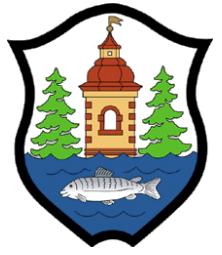 zaprasza do składania ofert na wykonywanie prac gospodarczych i porządkowych pn.: „Obsługa i utrzymanie ogólnodostępnych obiektów sanitarnych, wiaty biesiadnej, ścieżki pieszo rowerowej wraz z infrastrukturą towarzyszącą usytuowanych na terenach Gminy Lubawka”.Informujemy, iż niniejsze zapytanie ofertowe nie stanowi oferty w myśl art. 66 Kodeksu Cywilnego, ani zaproszenia w rozumieniu ustawy Prawo zamówień publicznych. z upoważnienia Burmistrza Miasta LubawkaZastępca Burmistrza Miasta Lubawka /-/Sławomir AntoniewskiLubawka, dnia 29.06.2022r.Nazwa i adres zamawiającego - dane kontaktowe.Nazwa oraz adres Zamawiającego: Gmina Lubawka, Plac Wolności 1, 58-420 LubawkaNumer telefonu: 516321619adres poczty elektronicznej: lubawka@lubawka.euAdres strony internetowej, na której jest prowadzone postępowanie : https://platformazakupowa.pl/pn/lubawkaDostęp do platformy zakupowej jest bezpłatny. Wskazanie osób do kontaktowania się z Wykonawcami:Osobą upoważnioną przez Zamawiającego do kontaktowania się z Wykonawcami jest: Powązka-Łazarek Daria, Dni i godziny pracy Zamawiającego: Poniedziałek: 7:30 – 17:00Wtorek, środa, czwartek: 7:30 – 15:30Piątek: 7:30 – 14:00W związku z faktem, iż wartość zamówienia jest niższa od kwoty, o której mowa w art. 2 ust. 1 pkt.1)  ustawy  z dnia 11.09.2019 r. Prawo zamówień publicznych (Dz.U. z 2021.1129), zamówienie udzielane jest na zasadach określonych  w  art. 44 ustawy z dnia 27.08.2009 r.  o finansach publicznych (tj. Dz.U. z 2021.305).Zamawiający może, w oparciu o przekazane oferty, dokonać wyboru Wykonawcy. Niniejsze zaproszenie do składania ofert nie stanowi jednak oferty w rozumieniu Kodeksu cywilnego i tym samym zobowiązania Zamawiającego do udzielenia zamówienia w  oparciu o otrzymane oferty.Wykonawcy zobowiązani są we wszelkich kontaktach z Zamawiającym do powoływania się na numer sprawy: WI.271.4.1.2022II. Opis przedmiotu zamówienia:Zamówienie polega na sezonowej obsłudze i utrzymaniu ogólnodostępnych obiektów sanitarnych, wiaty biesiadnej, ścieżki pieszo rowerowej wraz z infrastrukturą towarzyszącą usytuowanych na terenach Gminy Lubawka poprzez:.Zbieranie odpadów typu papier, szkło, odchody zwierzęce z trawników, nawierzchni piaszczystej, powierzchni pokrytych roślinnością oraz z nawierzchni utwardzonych. Opróżnianie koszy, Utrzymanie w czystości terenu, a w szczególności:  Wiaty biesiadnej - siedzisk, ławek, stołów, urządzeń siłowni zewnętrznej,  urządzeń placu zabaw,Zamiatanie powierzchni utwardzonych (tj. wiaty turystycznej, obiektów sanitarnych w Miszkowicach oraz Paprotkach),Obsługa obiektów sanitarnych w Paprotkach i Miszkowicach , polegająca na nieprzerwalnym zapewnieniu dostępu, czystości i właściwych warunków sanitarno – higienicznych korzystania z toalet w wyznaczonych godzinach w okresie trwania umowy, Zapewnienie bezpłatnej możliwości korzystania z obiektów sanitarnych,  Wywieszenie w widocznych miejscach informacji o godzinach otwarcia i bezpłatnym korzystaniu z toalet miejskich. (W miesiącach 11.0731.08.2022 od godz. 10.00 do godz. 22.00 w miesiącach 01.0931.10.2022 r. od godz. 12.00 do godz. 18.00) Godziny wskazane przez Zamawiającego mogą ulec modyfikacji.  Wyposażenie obiektów sanitarnych w środki czystości oraz środki sanitarne
 i higieniczne tj. m.in.: papier toaletowy, ręczniki papierowe, mydło w płynie, środki do sprzątania, do dezynfekcji itp. oraz na bieżąco ich uzupełnianie.Wyposażenie toalet w urządzenia niezbędne do prawidłowego korzystania z nich, w tym przede wszystkim: dozowniki mydła, podajniki do papieru, kosze na odpady itp.,  Zawiadomienie Zmawiającego o wszelkich szkodach spowodowanych kradzieżą, uszkodzeniem lub zniszczeniem toalet, mienia pozostającego w obsłudze, niezwłocznie, lecz nie później niż w ciągu 48 godzin od zaistnienia zdarzenia skutkującego szkodą.  Prowadzenie i udostępnianie podczas kontroli toalet, książki kontroli sanitarnej dla każdej 
z toalet,( codziennie w książkach dokonać należy wpisu o godzinach sprzątania wraz z  podpisem osoby sprzątającej) utrzymanie czystości wewnątrz toalet polegające m.in. na: zmywaniu posadzek, myciu muszli ustępowych, pisuarów, sedesów, umywalek, kabin prysznicowych, baterii, luster, okien, drzwi, ścian
 i lamp wg potrzeb itd., Opróżniania koszy na odpady w kabinach toalet oraz usuwanie odpadów z pomieszczeń w miarę potrzeb,  Codzienne wykonywanie czynności związanych z dezynfekcją pomieszczeń w toaletach, Bieżąca konserwacja i wymiana elementów drobnych tj. żarówek, uszczelek – we własnym zakresie przez Wykonawcę- dokonywanie bieżących napraw oraz wymiana uszkodzonych urządzeń sanitarnych i ich elementów np. muszli, pisuarów, umywalek, baterii, wężyków przy pisuarach, podajników papieru, dozowników mydła ( w uzgodnieniu z zamawiającym i na koszt zamawiającego) Co dwa tygodnie wykaszanie powierzchni (około 10000 m 2) przy miejscu na grilla, wiacie biesiadnej,  siłowni, placu zabaw i toalecie w Miszkowicach oraz przy toalecie w Paprotkach - według bieżących potrzeb lub poleceń zamawiającego, każdorazowo po wykonaniu koszenia poinformować zlecającego, celem dokonania odbioru.Raz w miesiącu wykaszanie poboczy całej ścieżki pieszo-rowerowej (na szer. 0.5 metra zewnętrznych krawędzi ścieżki o dł. 5000 mb) znajdującej się wokół zbiornika wodnego Bukówka zał. nr 1 do umowy, mapa z lokalizacją przedmiotowej ścieżki. Każdorazowo po wykonaniu koszenia poinformować zlecającego, celem dokonania odbioru wykonania prac.Uczestniczenie w zarządzonych przez Zamawiającego spotkaniach służących sprawdzeniu wykonywania przez wykonawcę obowiązków określonych w umowie, przy czym termin spotkania powinien być wyznaczony z co najmniej dwudniowym wyprzedzeniem. Okoliczności wskazane w zdaniu poprzedzającym nie wykluczają samodzielnego przez Zamawiającego sprawdzania jakości i terminowości wykonywania przez Wykonawcę obowiązków.III. Termin realizacji  zamówienia :Termin rozpoczęcia realizacji zamówienia –od dnia podpisania umowy Termin zakończenia realizacji zamówienia –do dnia 31.10.2022 r.IV. Miejsce i termin złożenia oferty:Ofertę należy przesłać w terminie do dnia 06.07.2022 r., do godz. 10:00 poprzez wypełnienie formularza ofertowego na platformie zakupowej pod adresem https://platformazakupowa.pl/pn/lubawkaV. Termin otwarcia ofert1. Otwarcie ofert nastąpi w dniu 06.07.2022 r. o godz. 10:30 za pośrednictwem platformy zakupowej 2. Termin związania ofertą wynosi 30 dni. Bieg terminu rozpoczyna się wraz z upływem terminu składania ofert.VI. Kryterium oceny ofertPrzy ocenie ofert i wyborze najkorzystniejszej oferty Zamawiający będzie się kierował kryteriami, których znaczenia (wagę) określa procent. Są to:Kryterium :    Cena 		- 100% Cena brutto przedmiotu zamówienia – 100% za jeden miesiąc świadczenia usługi o której mowa w zapytaniu ofertowym. Łączna cena zamówienia zostanie obliczona jako iloczyn ceny brutto za jeden miesiąc świadczenia usług objętych zapytaniem oraz ilości miesięcy jej świadczenia. W przypadku świadczenia usługi przez niepełny miesiąc kalendarzowy, wynagrodzenie za dany miesiąc zostanie wyliczone proporcjonalnie do ilości dni w których usługa była świadczona.2. Jeżeli w postępowaniu nie będzie można dokonać wyboru oferty najkorzystniejszej ze względu na to, że zostały złożone oferty o takiej samej cenie. Zamawiający wzywa Wykonawców, którzy złożyli te oferty, do złożenia w terminie określonym przez Zamawiającego ofert dodatkowych. Wykonawcy, składając oferty dodatkowe, nie mogą zaoferować cen wyższych niż zaoferowane w złożonych ofertach.3. Zamawiający dokona oceny złożonych ofert zgodnie z przyjętymi kryteriami.4. W toku dokonywania oceny złożonych ofert Zamawiający może żądać udzielenia przez Wykonawców dotyczących wyjaśnień treści złożonych przez nich ofert.5. Zamawiający może żądać, w wyznaczonym przez siebie terminie, uzupełnienia lub złożenia wyjaśnień dotyczących dokumentów potwierdzających spełnienie warunków.6. Zamawiający zastrzega sobie prawo do podjęcia negocjacji w szczególności z Wykonawcą, którego oferta jest najkorzystniejsza.7. Zamawiający zastrzega sobie prawo do podjęcia negocjacji w przypadku, gdy cena oferowana brutto przekroczy kwotę, jaką Zamawiający zamierza przeznaczyć na sfinansowanie zamówienia.8. Z postępowania wykluczeniu zostaną wykonawcy, o których mowa w art. 7 ust. 1 wykluczeniu z postępowania na podstawie art. 7 ust. 1 ustawy z dnia 13 kwietnia 2022 r. o szczególnych rozwiązaniach w zakresie przeciwdziałania wspieraniu agresji na Ukrainę oraz służących ochronie bezpieczeństwa narodowego (Dz. U. z 2022 r., poz. 835).VII. Wzór oferty stanowi - załącznik Nr 1 do zapytania ofertowegoVIII. Warunki płatności - określone zostały w projekcie umowy - załącznik Nr 2 do zapytania ofertowegoSposób i forma przygotowania oraz złożenia oferty:Opis sposobu przygotowania oferty:Ofertę należy złożyć poprzez Platformę Zakupową pod adresemhttps://platformazakupowa.pl/pn/lubawka na stronie dotyczącej odpowiedniego postępowania.Do oferty należy dołączyć: dokumenty wymienione w pkt. IX ust.2 , ZAPYTANIA OFERTOWEGO .Każdy Wykonawca może złożyć tylko jedna ofertę.Złożenie przez jednego wykonawcę więcej niż jednej oferty lub oferty zawierającej alternatywy powoduje odrzucenie wszystkich ofert złożonych przez danego Wykonawcę.Wykonawca ponosi wszelkie koszty związane z przygotowaniem i złożeniem oferty.Oferta musi być podpisana przez osoby upoważnione do składania oświadczeń woli w imieniu Wykonawcy. Upoważnienie do podpisania oferty musi być dołączone do oferty, o ile nie wynika ono z innych dokumentów załączonych przez Wykonawcę.Należy przedłożyć następujące oświadczenia i dokumenty: załącznik nr  1do zapytania ofertowego; formularz ofertowyOświadczenie w zakresie wypełniania obowiązków informacyjnych przewidzianych 
w art.13 lub art. 14 RODO stanowiący załącznik nr 5 do zapytania ofertowego; 3. Złożone dokumenty mogą być przedstawione w formie skanu za potwierdzeniem zgodności z oryginałem4. Zamawiający wezwie Wykonawców, którzy w określonym terminie nie złożyli wymaganych oświadczeń lub dokumentów potwierdzających spełnianie warunków udziału w postępowaniu, lub którzy nie złożyli pełnomocnictw, albo którzy złożyli oświadczenia i dokumenty zawierające błędy lub którzy złożyli wadliwe pełnomocnictwa, do ich złożenia w wyznaczonym terminie.5. Złożone na wezwanie Zamawiającego oświadczenia i dokumenty powinny potwierdzać spełnianie przez Wykonawcę warunków udziału w postępowaniu, nie później niż w dniu, w którym upłynął termin składania ofert.6. Wykonawcy, którzy złożyli oferty zostaną poinformowani o wyniku zapytania poprzez wiadomość publiczną opublikowaną na platformie zakupowej pod adresem https://platformazakupowa.pl/pn/lubawka na stronie dotyczącej odpowiedniego postępowania7. Zamawiający zastrzega sobie prawo do unieważnienia zapytania ofertowego w każdym momencie bez podawania przyczyn.X. Osoba upoważniona do kontaktu z wykonawcami ze strony Zamawiającego:W przypadku pytań: merytorycznych, proszę o kontakt poprzez przycisk w prawym dolnym rogu formularza "Wyślij wiadomość" związanych z obsługą platformy, proszę o kontakt z Centrum Wsparcia Klienta platformy zakupowej Open Nexus czynnym od poniedziałku do piątku w dni robocze, w godzinach od  8:00 do 17:00. tel. 22 101 02 02, e-mail: cwk@platformazakupowa.plDo kontaktów z Wykonawcami upoważniona/y jest Powązka-Łazarek Daria, Załączniki:	załącznik nr 1 - Formularz ofertowy,załącznik nr 2  - Wzór umowy,Załącznik nr 3 - Klauzula informacyjna RODOZAŁĄCZNIK NR 1FORMULARZ OFERTOWYZapytanie ofertowe na: …...........................................................................................dla………………………………………………Wykonawca: ……………………………………………………………..Zarejestrowana nazwa Przedsiębiorstwa:........................................................................................................................................Zarejestrowany adres Przedsiębiorstwa:.........................................................................................................................................3. Numer telefonu: ............................................................. 4. Numer REGON:............................................. Numer NIP: ..............................................................5. nr wpisu do Krajowego Rejestru Sądowego …………………………………………………….6. Termin wykonania zamówienia ..............................................7. Oferujemy wykonanie przedmiotu zamówienia za cenę miesięczną ryczałtową/kosztorysową brutto: ............................................................. zł (słownie:.................................................................................................) w kwocie netto :.................................................................................. zł(słownie:.................................................................................................) podatek VAT .............. % w kwocie: ....................................................zł(słownie:.................................................................................................) Oświadczam, że zapoznałem się z zapytaniem ofertowym oraz projektem umowy i nie wnoszę zastrzeżeń.Oświadczam, że:-  spełniam warunki udziału w postępowaniu o udzielenie zamówienia;- posiadam uprawnienia do wykonywania działalności lub czynności objętych niniejszym zamówieniem, jeżeli przepisy prawa nakładają obowiązek posiadania takich uprawnień;- nie podlegam wykluczeniu z postępowania na podstawie art. 7 ust. 1 ustawy z dnia 13 kwietnia 2022 r. o szczególnych rozwiązaniach w zakresie przeciwdziałania wspieraniu agresji na Ukrainę oraz służących ochronie bezpieczeństwa narodowego (Dz. U. z 2022 r., poz. 835)........................................          (podpis, pieczęć Wykonawcy) Załącznik nr 2 Projekt umowyUMOWA nr ……………...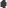 o świadczenie usługizawarta w Lubawce w dniu ……………..………….…2022 roku pomiędzy:Gminą Lubawka z siedzibą przy Pl. Wolności 1, 58-420 Lubawka, posiadającą NIP: 614-10-01-909, Regon: 230821339, w imieniu i na rzecz której działa:
Sławomir Antoniewski  -  Zastępca Burmistrza Miasta Lubawka,
przy kontrasygnacie Moniki Stanek- Gamoń – Skarbnika Gminy Lubawka, zwaną dalej "Zamawiającym”, a…………………………………………………………………………………………………………… z …………………………………………. posiadająca NIP:  …………………………..,Regon: ……………………………….., zwanym dalej „Wykonawcą”, W związku z faktem, iż wartość zamówienia jest niższa od kwoty, o której mowa w art. 2 ust. 1 pkt.1)  ustawy  z dnia 11.09.2019 r. Prawo zamówień publicznych (Dz.U.2021.1129 t.j. z dnia 2021.06.24), zamówienie udzielane jest na zasadach określonych  w  art. 44 ustawy z dnia 27.08.2009r. o finansach publicznych (Dz.U.2021.1129 t.j. z dnia 2021.06.24), oraz zgodnie z § 5 ust. 5 lit. b) Regulaminu udzielania zamówień publicznych do 130 000 zł obowiązującym u Zamawiającego. Mając na uwadze powyższe, w związku z przeprowadzeniem postępowania w trybie zapytania ofertowego nr …….. z dnia …………………. Została zawarta umowa o następującej treści:§ 1.1. Zamawiający zleca a Wykonawca przyjmuje do wykonania usługę polegającą na utrzymywaniu infrastruktury rekreacyjno- turystycznej powstałej w ramach projektu pn. „Łączy nas Bóbr”.2. Miejscem wykonywania usług o których mowa w ust. 1 będzie obszar na którym powstała inwestycja zlokalizowany wokół zbiornika Wodnego Bukówka w Gminie Lubawka na terenie sołectw Bukówka, Miszkowice, Paprotki i Szczepanów  w załączniku nr 1 tj. na mapie wskazano lokalizację urządzeń i obiektów objętych niniejszą umową.§ 2.W ramach realizacji przedmiotu umowy Wykonawca zobowiązuje się wykonywać w szczególności następujące czynności eksploatacyjne i konserwacyjne:Zbieranie odpadów typu papier, szkło, odchody zwierzęce z trawników, nawierzchni piaszczystej, powierzchni pokrytych roślinnością oraz z nawierzchni utwardzonych. Opróżnianie koszy, Utrzymanie w czystości terenu, a w szczególności:  Wiaty biesiadnej - siedzisk, ławek, stołów, urządzeń siłowni zewnętrznej,  urządzeń placu zabaw,Zamiatanie powierzchni utwardzonych (tj. wiaty turystycznej, obiektów sanitarnych
 w Miszkowicach oraz Paprotkach),Sezonowa obsługa obiektów sanitarnych w Paprotkach i Miszkowicach , polegająca na nieprzerwalnym zapewnieniu dostępu, czystości i właściwych warunków sanitarno – higienicznych korzystania z toalet w wyznaczonych godzinach w okresie trwania umowy,Zapewnienie bezpłatnej możliwości korzystania z obiektów sanitarnych, Wywieszenie w widocznych miejscach informacji o godzinach otwarcia i bezpłatnym korzystaniu z toalet miejskich. (W miesiącach 11.0731.08.2022 od godz. 10.00 do godz. 22.00 w miesiącach 01.0931.10.2022 r. od godz 12.00 do godz. 18.00)Wyposażenie obiektów sanitarnych w środki czystości oraz środki sanitarne
 i higieniczne tj. m.in.: papier toaletowy, ręczniki papierowe, mydło w płynie, środki do sprzątania, do dezynfekcji itp. oraz na bieżąco ich uzupełnianie.Wyposażenie toalet w  urządzenia niezbędne dla prawidłowego korzystania z nich, w tym przede wszystkim: dozowniki mydła, podajniki do papieru toaletowego, kosze na odpady itp.,Zawiadomienie Zmawiającego o wszelkich szkodach spowodowanych kradzieżą, uszkodzeniem lub zniszczeniem toalet, mienia pozostającego w obsłudze, niezwłocznie lecz nie później niż w ciągu 48 godzin od zaistnienia zdarzenia skutkującego szkodą. Prowadzenie i udostępnianie podczas kontroli toalet, książki kontroli sanitarnej dla każdej 
z toalet,( codziennie w książkach dokonać wpisu o godzinach sprzątania wraz
 z  podpisem osoby sprzątającej)utrzymanie czystości wewnątrz toalet polegające m.in. na: zmywaniu posadzek, myciu muszli ustępowych, pisuarów, sedesów, umywalek, kabin prysznicowych, baterii, luster, okien, drzwi, ścian i lamp wg potrzeb itd.,Opróżniania koszy na odpady w kabinach toalet oraz usuwanie odpadów z pomieszczeń 
w miarę potrzeb, Codzienne wykonywanie czynności związanych z dezynfekcją pomieszczeń w toaletach,Bieżąca konserwacja i wymiana elementów drobnych tj. żarówek, uszczelek – we własnym zakresie przez Wykonawcędokonywanie bieżących napraw oraz wymiana uszkodzonych urządzeń sanitarnych i ich elementów np. muszli, pisuarów, umywalek, baterii, wężyków przy pisuarach, podajników papieru, dozowników mydła ( w uzgodnieniu z zamawiającym i na koszt zamawiającego) Co dwa tygodnie wykaszanie powierzchni (około 10000 m 2) przy miejscu na grilla, wiacie biesiadnej,  siłowni, placu zabaw i toalecie w Miszkowicach oraz przy toalecie w Paprotkach - według bieżących potrzeb lub poleceń zamawiającego, każdorazowo po wykonaniu koszenia poinformować zlecającego, celem dokonania odbioru.Raz w miesiącu wykaszanie poboczy całej ścieżki pieszo-rowerowej (na szer. 0.5 metra zewnętrznych krawędzi ścieżki o dł. 5000 mb) znajdującej się wokół zbiornika wodnego Bukówka zał. nr 1 do umowy, mapa z lokalizacją przedmiotowej ścieżki. Każdorazowo po wykonaniu koszenia poinformować zlecającego, celem dokonania odbioru wykonania prac.Uczestniczenie w zarządzonych przez Zamawiającego spotkaniach służących sprawdzeniu wykonywania przez wykonawcę obowiązków określonych w umowie, przy czym termin spotkania powinien być wyznaczony z co najmniej dwudniowym wyprzedzeniem. Okoliczności wskazane 
w zdaniu poprzedzającym nie wykluczają samodzielnego przez Zamawiającego sprawdzania jakości i terminowości wykonywania przez Wykonawcę obowiązków.
§ 3.Wykonawca zobowiązuje się wykonywać usługi objęte niniejszą umową z własnych materiałów i przy użyciu narzędzi własnych.Dokonywanie zakupów o których mowa w § 2 pkt. 5 lit. k) wymaga każdorazowego wcześniejszego uzgodnienia rodzaju oraz ceny kupowanego elementu z Zamawiającym oraz uzyskania jego pisemnej akceptacji. Rozliczenie z tego tytułu nastąpi na podstawie refaktury, która Wykonawca wystawi na rzecz Zamawiającego po wykonanej naprawie/wymianie. 
§ 4. Za wykonanie przedmiotu umowy strony ustalają wynagrodzenie ryczałtowe. Wynagrodzenie z tytułu realizacji niniejszej umowy płatne będzie raz w miesiącu, a jego wysokość będzie wynosiła …….. zł brutto (słownie: …………………………………….złote  00/100 brutto), w tym należny podatek VAT co daje kwotę netto ………………….. (słownie:………………) zł . 3. Łączna kwota wynagrodzenia za cały okres wykonywania niniejszej umowy nie może przekroczyć kwoty …………………………………………. zł, z zastrzeżeniem zapisów § 3 ust. 2.4.Wynagrodzenie, o którym mowa w ust. 2, obejmuje wszystkie koszty związane z realizacją przedmiotu umowy, w tym przede wszystkim koszty dojazdów, zakupu materiałów i narzędzi. 
5. W przypadku gdy usługa świadczona będzie przez niepełny miesiąc kalendarzowy, wynagrodzenie wyliczone zostanie proporcjonalnie do ilości dni wykonywania usługi w danym okresie rozliczeniowym. § 5.Rozliczenie nastąpi w oparciu o prawidłowo wystawione faktury VAT. Termin płatności faktur ustala się do dwudziestu jeden dni (21) licząc od daty dostarczenia Zamawiającemu prawidłowo wystawionej faktury wraz z dokumentami rozliczeniowymi, tj.: Na podstawie książki kontroli sanitarnej i protokołu odbioru wykonanej usługi za dany okres rozliczeniowy.Zamawiający oświadcza, że płatność za wykonanie przedmiotu umowy odbywać się będzie 
z uwzględnieniem mechanizmu podzielonej płatności zgodnie z ustawą o podatku od towarów
 i usług art. 108a – 108d (Dz. U.2022.931 t.j. z dnia 2022.04.29).Dane do faktury/rachunku:a) Nabywca: Gmina Lubawka  z siedzibą przy Pl. Wolności 1, 58-420 Lubawka      NIP: 614-10-01-909, Regon: 230821339b) Odbiorca/Płatnik:       Gmina Lubawka  z siedzibą przy Pl. Wolności 1, 58-420 Lubawka NIP: 614-10-01-909,           Regon: 230821339Wynagrodzenie, o którym mowa w ust. 1 zostanie przekazane na rachunek bankowy Wykonawcy o numerze ………………………………………………..     (rachunek bankowy musi widnieć w wykazie podatników VAT Ministra Finansów).Rachunek bankowy Wykonawcy wskazany w niniejszej umowie może być zmieniony tylko poprzez aneks do umowy podpisany przez Strony Umowy.Za dzień zapłaty przyjmuje się dzień obciążenia rachunku Zamawiającego.Bez zgody Zamawiającego, Wykonawca nie może udzielić na rzecz osób trzecich cesji jakichkolwiek wierzytelności wynikających z Umowy.§ 6.Upoważnionym do wykonywania umowy i kontroli jej realizacji ze strony Wykonawcy będzie: …………………………………………………………………………………..Ze strony Zamawiającego osobą upoważnioną do wykonywania umowy i kontroli jej realizacji będzie: pracownik Urzędu Miasta i Gminy: Daria Powązka – Łazarek,  tel. kom. 572-353-732,
 e-mail: powazka.daria@lubawka.eu
§ 7.Umowa została zawarta na czas określony i obowiązuje od……………… r. do dnia 31.10.2022 r.§ 8.Wszelkie zmiany umowy wymagają formy pisemnej pod rygorem nieważności.§ 9Korespondencja wysłana na adresy Stron (w tym poczty elektronicznej) wskazane w treści umowy uważana będzie za doręczoną, chyba że Strona, która adres zmieni, powiadomi o tym skutecznie drugą Stronę.W sprawach nie uregulowanych niniejszą umową mają zastosowanie przepisy Kodeksu Cywilnego i przepisy eksploatacji urządzeń elektroenergetycznych. Wszelkie sprawy sporne rozstrzygać będzie właściwy dla Zamawiającego Sąd.§ 9.1. Wykonawca zobowiązany jest do zapłacenia kary umownej w następujących przypadkach: a) odstąpienia od umowy z przyczyn leżących po stronie Wykonawcy  w wysokości 20% wynagrodzenia umownego brutto, o którym mowa w § 4 ust. 3b) w wysokości 5% wynagrodzenia o którym mowa w § 4 ust. 2 za każdy stwierdzony przypadek nieterminowego lub nieprawidłowego realizowania przez Wykonawcę czynności o których mowa w § 2 umowy,2. Strony zgodnie postanawiają, że kara umowna, o której mowa w ust. 1 może zostać potrącona 
z wynagrodzenia Wykonawcy, o czym zostanie on poinformowany pisemnie.3. Zamawiającemu przysługuje prawo dochodzenia odszkodowania na zasadach ogólnych prawa cywilnego, jeżeli poniesiona szkoda przewyższa wysokość zastrzeżonych kar umownych.4. Zamawiający zobowiązany jest do zapłacenia kary umownej na rzecz Wykonawcy w przypadku, odstąpienia od umowy z winy Zamawiającego w wysokości 20% wynagrodzenia umownego brutto, 
o którym mowa w § 4 ust. 3§ 101. W razie zaistnienia istotnej zmiany okoliczności powodującej, że wykonanie umowy nie leży 
w interesie publicznym, czego nie można było przewidzieć w chwili zawarcia umowy, lub dalsze wykonywanie umowy może zagrozić istotnemu interesowi bezpieczeństwa państwa lub bezpieczeństwu publicznemu, Zamawiający może odstąpić od umowy w terminie 20 dni od dnia powzięcia wiadomości o tych okolicznościach.2. Stronom przysługuje prawo odstąpienia od umowy w przypadkach określonych w ust. 3 i 4 w terminie 30 dni od powzięcia wiadomości o tych okolicznościach.3. Zamawiającemu przysługuje prawo do odstąpienia od umowy, jeżeli:3.1.	Wykonawca realizuje usługi przewidziane niniejszą umową w sposób niezgodny z niniejszą umową i nie zmienia sposobu ich realizacji pomimo pisemnego wezwania;3.2.	zostanie wydany przez komornika nakaz zajęcia składników majątku Wykonawcy w sposób uniemożliwiający realizację umowy.4. Wykonawcy przysługuje prawo do odstąpienia od umowy, jeżeli Zamawiający nie wywiązuje się z obowiązku zapłaty faktury, mimo dodatkowego wezwania - w terminie dwóch miesięcy od upływu terminu wyznaczonego na  jej zapłatę.5. W przypadku, o którym mowa w ust. 1 i 2 Wykonawca może żądać wyłącznie wynagrodzenia należnego z tytułu wykonania części umowy.6. Odstąpienie od umowy powinno nastąpić w formie pisemnej pod rygorem nieważności takiego oświadczenia i powinno zawierać uzasadnienie.§ 111. Korespondencja wysłana na adresy Stron (w tym poczty elektronicznej) wskazane w treści umowy uważana będzie za doręczoną, chyba że Strona, która adres zmieni, powiadomi o tym skutecznie drugą Stronę.2. W sprawach nie uregulowanych niniejszą umową mają zastosowanie przepisy Kodeksu Cywilnego i przepisy eksploatacji urządzeń elektroenergetycznych. Wszelkie sprawy sporne rozstrzygać będzie właściwy dla Zamawiającego Sąd.§ 12.Umowę niniejszą sporządzono w trzech jednobrzmiących egzemplarzach, dwa dla Zamawiającego i jeden dla Wykonawcy.Wykonawca		                          	                Zamawiający  Załącznik nr 3 KLAUZULA RODO:Zgodnie z art. 13 ust. 1 i ust. 2 Rozporządzeniem Parlamentu Europejskiego i Rady (UE) 2016/679 z dnia 27 kwietnia 2016 r. w sprawie ochrony osób fizycznych w związku z przetwarzaniem danych osobowych
 i w sprawie swobodnego przepływu takich danych oraz uchylenia dyrektywy 95/46/WE (zwanym dalej Rozporządzenie RODO), Zamawiający informuję, iż:Administratorem Pani/Pana danych osobowych jest Burmistrz Miasta Lubawka
z siedzibą w Lubawce, Plac Wolności 1, 58-420 Lubawka.W Urzędzie Miasta Lubawka został powołany inspektor danych osobowych ma Pani/Pan prawo kontaktu z nim za pomocą adresu e-mail iodo@lubawka.eu  telefon 516 320 281.Pani/Pana dane osobowe przetwarzane będą na podstawie art. 6 ust. 1 lit. c RODO w celu związanym z postępowaniem o udzielenie zamówienia publicznego pn. „Wykonanie bieżącej konserwacji nawierzchni dróg, ulic, chodników, placów i parkingów na terenie Gminy Lubawka”.Pani/Pana dane osobowe nie są udostępniane innym odbiorcom z wyłączeniem podmiotów do tego uprawnionych takich jak:a) podmioty upoważnione do odbioru danych osobowych na podstawie odpowiednich przepisów prawa,b) podmioty, które przetwarzają dane osobowe w imieniu Administratora na podstawie zawartej
 z Administratorem umowy powierzenia przetwarzania danych osobowych.Pani/Pana dane osobowe po zrealizowaniu celu, dla którego zostały zebrane, będą przetwarzane 
w celach archiwalnych i przechowywane przez okres niezbędny wynikający z przepisów dotyczących archiwizowania dokumentów obowiązujących u Administratora (Rzeczowy Wykaz Akt)Posiada Pani/Pan prawo:dostępu do treści swoich danych,żądania sprostowania danych, które są nieprawidłowe,żądania usunięcia danych, gdy:dane nie są już niezbędne do celów, dla których zostały zebrane,dane przetwarzane są niezgodnie z prawem;prawo do przenoszenia danych, na podstawie art. 20 Rozporządzenia RODO,prawo do wniesienia sprzeciwu wobec przetwarzania Państwa danych osobowych na podstawie art. 21 Rozporządzenia RODO,ograniczenia przetwarzania, gdy:osoba, której dane dotyczą, kwestionuje prawidłowość danych osobowych,przetwarzanie jest niezgodne z prawem, a osoba, której dane dotyczą, sprzeciwia się usunięciu danych osobowych, żądając w zamian ograniczenia ich wykorzystywania,administrator nie potrzebuje już danych osobowych do celów przetwarzania, ale są one potrzebne osobie, której dane dotyczą, do ustalenia, dochodzenia lub obrony roszczeń;prawo do odwołania zgody w dowolnym momencie wobec przetwarzania danych osobowych opartego na art. 6 pkt 1. a) bez wpływu na zgodność z prawem przetwarzania, którego dokonano na podstawie zgody przed jej cofnięciem.Przysługuje Pani/Panu prawo do wniesienia skargi do organu nadzorczego tj. Prezesa Urzędu Ochrony Danych Osobowych gdy uzna Pani/Pan, iż przetwarzanie danych osobowych Pani/Pana dotyczących narusza przepisy ogólnego rozporządzenia o ochronie danych osobowych z dnia 27 kwietnia 2016 r.Upełnomocniony przedstawiciel Przedsiębiorstwa.......................................(podpis, pieczęć)                 Data : ..........................................